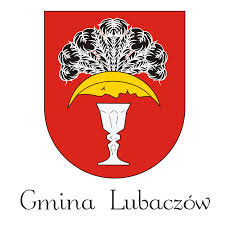 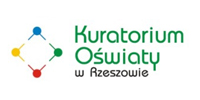 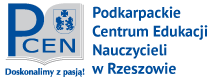 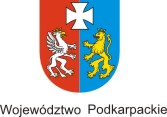 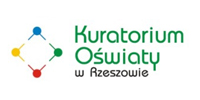 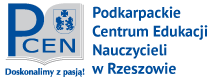 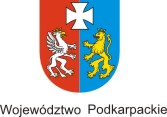 Formularz zgłoszeniowy na spotkanie z cyklu edukacyjno-szkoleniowego dla kadry pedagogicznej z zakresu popularyzacji polskiego dziedzictwa kulturowego wschodnich ziem dawnej Rzeczypospolitej:Kultura pamięci o dawnych Kresach „Kresy w polskiej świadomości narodowej – dziedzictwo i współczesność”Rzeszów, 5 czerwca 2019 r.OŚWIADCZENIE O WYRAŻENIU ZGODYWyrażam zgodę na przetwarzanie moich danych osobowych zgodnie z Rozporządzeniem Parlamentu Europejskiego i Rady (UE) 2016/679 z dnia 27 kwietnia 2016 r. w sprawie ochrony osób fizycznych w związku z przetwarzaniem danych osobowych i w sprawie swobodnego przepływu takich danych oraz uchylenia dyrektywy 95/46/WE (ogólne rozporządzenie o ochronie danych), publ. Dz. Urz. UE L Nr 119, s. 1;  zw. „RODO”) w celu edukacji osób dorosłych, młodzieży i dzieci. Dane osobowe przekazane przeze mnie są zgodne z prawdą.Zgoda ma charakter dobrowolny.Zgoda może zostać w każdym momencie przeze mnie wycofana.Zapoznałem(-am)  się  z  treścią  klauzuli  informacyjnej,  w  tym  z  informacją  o celu  i sposobach przetwarzania danych osobowych oraz o prawach jakie mi przysługują w związku z przetwarzaniem danych osobowych.……………………………………				…………………………………………Miejscowość, data 						podpis uczestnikaKlauzula informacyjnaW związku z art. 13 ust. 1 i 2 Rozporządzenia Parlamentu Europejskiego i Rady (UE) 2016/679 z dnia 27 kwietnia 2016 r. w sprawie ochrony osób fizycznych w związku z przetwarzaniem danych osobowych i w sprawie swobodnego przepływu takich danych oraz uchylenia dyrektywy 95/46/WE (Dz.Urz.UE.L.119.1) (dalej: RODO) informujemy, że:Administratorem Pani/Pana danych osobowych jest Gmina Lubaczów reprezentowana przez Wójta Gminy Lubaczów z siedzibą pod adresem 37-600 Lubaczów, ul. Jasna 1.Z administratorem danych osobowych można kontaktować się za pomocą poczty tradycyjnej pod adresem Urząd Gminy Lubaczów 37-600 Lubaczów, ul. Jasna 1; telefonicznie pod nr 16 632 16 84 lub przy pomocy poczty e-mail: urzad@lubaczow.com.plZ Inspektorem ochrony danych osobowych można kontaktować się pod adresem e-mail: iod_ug_lubaczow@lubaczow.com.pl, lub listownie na adres Administratora.Pani/Pana dane osobowe przetwarzane będą w celu realizacji ustawowych zadań urzędu, zawartych umów oraz na podstawie udzielonej zgody.Podstawą prawną przetwarzania Pani/Pana danych osobowych jest art. 6 ust. 1 lit. a, b, c, e RODO: a) gdy osoba, której dane dotyczą wyraziła zgodę na przetwarzanie swoich danych osobowych w jednym lub większej liczbie określonych celów;b) gdy przetwarzanie jest niezbędne do wykonania umowy, której stroną jest osoba, której dane dotyczą, lub do podjęcia działań na żądanie osoby, której dane dotyczą, przed zawarciem umowy;c) gdy przetwarzanie jest niezbędne do wypełnienia obowiązku prawnego ciążącego na administratorze;e)  gdy przetwarzanie jest niezbędne do wykonania zadania realizowanego w interesie publicznym lub w ramach sprawowania władzy publicznej powierzonej administratorowioraz przepisy szczególne.Dostęp do Pani/Pana danych mają tylko upoważnione osoby, które są zobowiązane do zachowania tych danych w tajemnicy. Odbiorcą danych będą wyłącznie podmioty uprawnione do uzyskania danych osobowych na podstawie przepisów prawa tj. organy władzy publicznej oraz podmioty wykonujące zadania publiczne lub działające na zlecenie organów władzy publicznej, w zakresie i w celach, które wynikają z przepisów powszechnie obowiązującego prawa, jak również inne podmioty, które na podstawie stosownych umów przetwarzają dane osobowe, dla których urząd jest Administratorem.Pani/Pana dane osobowe nie będą przekazywane do państwa trzeciego/organizacji międzynarodowej.Pani/Pana dane osobowe będą przechowywane przez okres: wynikający z przepisów prawa, a następnie archiwizowane zgodnie z kategorią archiwalną w myśl Rozporządzenie Prezesa Rady Ministrów z dnia 18 styczna 2011 r. w sprawie instrukcji kancelaryjnej, jednolitych rzeczowych wykazów akt oraz instrukcji w sprawie organizacji i zakresu działania archiwów zakładowych.W zakresie swoich danych osobowych ma Pani/Pan prawo żądania: dostępu do danych, sprostowania danych. W postępowaniach administracyjnych i czynnościach urzędowych nie przysługuje prawo żądania wniesienia sprzeciwu wobec ich przetwarzania, usunięcia, ograniczenia przetwarzania, przenoszenia danych.Ma Pani/Pan prawo wniesienia skargi do Prezesa Urzędu Ochrony Danych Osobowych jeśli uzna, że przetwarzanie jej/jego danych osobowych odbywa się niezgodnie z przepisami.Podanie danych osobowych jest obowiązkowe w sytuacji gdy przesłankę przetwarzania danych osobowych stanowi przepis prawa lub zawarta umowa. Jest Pani/Pan zobowiązana/y do ich podania. Niepodanie danych osobowych będzie skutkowało wezwaniem do ich uzupełnienia, a w przypadku nieuzupełnienia pozostawieniem wniosku bez rozpoznania.W sytuacji, gdy przetwarzanie danych osobowych odbywa się na podstawie zgody osoby, której dane dotyczą, podanie przez Panią/Pana danych osobowych jest dobrowolne. W postępowaniach administracyjnych i czynnościach urzędowych prawo do wycofania w dowolnym momencie udzielonej wcześniej zgody na przetwarzanie swoich danych osobowych nie przysługuje.Dane nie będą podlegały zautomatyzowanemu podejmowaniu decyzji dotyczących Pani/Pana danych osobowych, w tym profilowaniu. Pani/Pana dane osobowe przetwarzane są w systemie komputerowym oraz w formie papierowej.W postępowaniach administracyjnych i czynnościach urzędowych prawo do wycofania w dowolnym momencie udzielonej wcześniej zgody na przetwarzanie swoich danych osobowych nie przysługuje.. . . . . . . . . . . . . . . . . . . . . . . . . . . . . . . . . . . . . podpisImię i nazwisko:Instytucja:Telefon kontaktowy:E-mail: